	1. KUŽELKÁŘSKÁ LIGA DOROSTU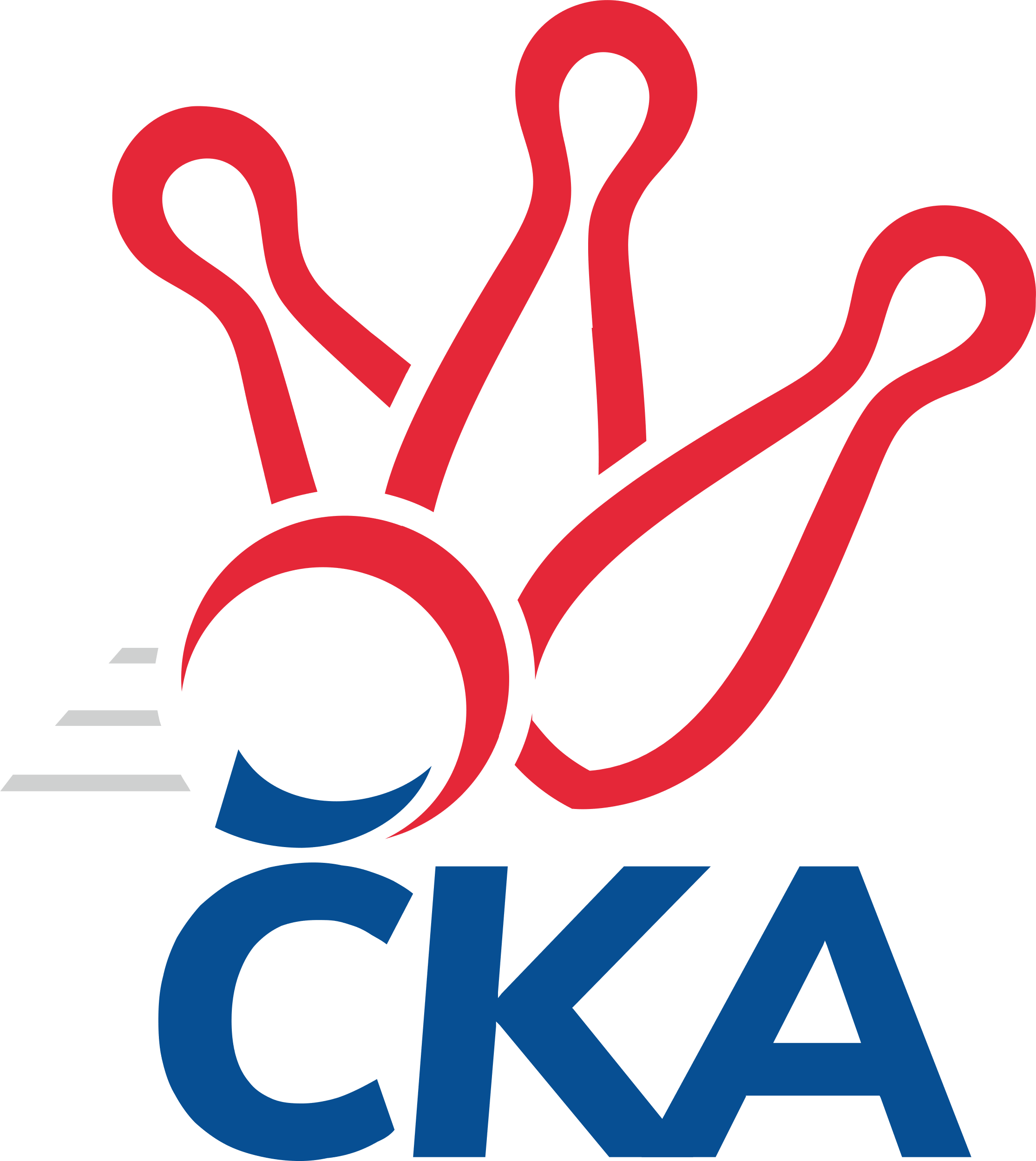 Č. 12Ročník 2023/2024	11.2.2024Nejlepšího výkonu v tomto kole: 1714 dosáhlo družstvo: CB Dobřany1.KLD A 2023/2024Výsledky 12. kolaSouhrnný přehled výsledků:Kuželky Jiskra Hazlov 	- TJ Sokol Kdyně	2:0	1563:1423		11.2.TJ Lomnice 	- TJ Lokomotiva Ústí n. Labem	2:0	1589:1274		11.2.TJ Teplice Letná	- Kuželky Aš 	2:0	1556:1505		11.2.CB Dobřany	- SKK Podbořany	2:0	1714:1623		11.2.Tabulka družstev:	1.	Kuželky Aš	12	10	0	2	20 : 4 	 	 1597	20	2.	TJ Teplice Letná	12	10	0	2	20 : 4 	 	 1586	20	3.	CB Dobřany	12	7	0	5	14 : 10 	 	 1501	14	4.	SKK Podbořany	12	6	0	6	12 : 12 	 	 1585	12	5.	TJ Sokol Kdyně	12	6	0	6	12 : 12 	 	 1571	12	6.	Kuželky Jiskra Hazlov	12	5	0	7	10 : 14 	 	 1522	10	7.	TJ Lomnice	12	3	0	9	6 : 18 	 	 1538	6	8.	TJ Lokomotiva Ústí n. Labem	12	1	0	11	2 : 22 	 	 1361	2Podrobné výsledky kola:	 Kuželky Jiskra Hazlov 	1563	2:0	1423	TJ Sokol Kdyně	Kristýna Repčíková	115 	 116 	 123 	113	467 	  	 480 	 108	137 	 116	119	Matěj Chlubna	Dominik Wittwar	148 	 155 	 149 	132	584 	  	 464 	 125	125 	 110	104	Tomáš Benda	Vendula Suchánková	116 	 129 	 121 	146	512 	  	 479 	 132	116 	 127	104	Anna Löffelmannovározhodčí: Pavel RepčíkNejlepší výkon utkání: 584 - Dominik Wittwar	 TJ Lomnice 	1589	2:0	1274	TJ Lokomotiva Ústí n. Labem	Jan Ritschel	129 	 137 	 140 	152	558 	  	 458 	 114	119 	 101	124	Filip Exner	Kryštof Prouza	127 	 121 	 143 	123	514 	  	 450 	 104	131 	 98	117	Anna Rajtmajerová	Kristýna Prouzová	111 	 101 	 116 	105	433 	  	 366 	 93	91 	 96	86	Vít Sekyra	Václav Hlaváč ml.	134 	 130 	 122 	131	517 	  	 0 	 	0 	 0		nikdo nenastoupilrozhodčí: Hanuš SlavíkNejlepší výkon utkání: 558 - Jan Ritschel	 TJ Teplice Letná	1556	2:0	1505	Kuželky Aš 	Michal Šimsa	127 	 131 	 119 	125	502 	  	 447 	 108	118 	 122	99	Štěpán Drofa	Václav Otta	115 	 108 	 112 	107	442 	  	 505 	 134	121 	 122	128	Vít Veselý	Tomáš Rabas	133 	 132 	 125 	133	523 	  	 489 	 140	132 	 110	107	Karel Stehlík	Vojtěch Filip	115 	 141 	 149 	126	531 	  	 511 	 125	125 	 119	142	Radek Duhairozhodčí: Sabina FormánkováNejlepší výkon utkání: 531 - Vojtěch Filip	 CB Dobřany	1714	2:0	1623	SKK Podbořany	Valerie Vaněčková	139 	 126 	 128 	112	505 	  	 548 	 145	134 	 140	129	Leona Radová	Lada Hessová	146 	 164 	 132 	165	607 	  	 510 	 130	130 	 140	110	David Marcelly	Anežka Blechová	161 	 129 	 155 	143	588 	  	 565 	 156	142 	 136	131	Jakub Rada	Josef Fišer nejml.	152 	 125 	 112 	130	519 	  	 0 	 	0 	 0		nikdo nenastoupilrozhodčí: Milan VrabecNejlepší výkon utkání: 607 - Lada HessováPořadí jednotlivců:	jméno hráče	družstvo	celkem	plné	dorážka	chyby	poměr kuž.	Maximum	1.	Josef Fišer  nejml.	CB Dobřany	567.20	374.6	192.6	4.6	5/7	(593)	2.	Radek Duhai 	Kuželky Aš 	553.87	365.2	188.7	4.5	6/7	(601)	3.	Dominik Wittwar 	Kuželky Jiskra Hazlov 	543.26	361.1	182.1	4.1	7/7	(587)	4.	Anna Löffelmannová 	TJ Sokol Kdyně	534.98	366.7	168.3	7.6	7/7	(584)	5.	Tomáš Rabas 	TJ Teplice Letná	532.51	365.0	167.5	6.2	7/7	(566)	6.	Jakub Rada 	SKK Podbořany	532.31	360.5	171.8	6.1	7/7	(566)	7.	Leona Radová 	SKK Podbořany	529.66	358.0	171.7	4.6	7/7	(563)	8.	Lada Hessová 	CB Dobřany	525.83	362.1	163.8	7.5	5/7	(607)	9.	Vít Veselý 	Kuželky Aš 	524.86	360.4	164.4	5.6	7/7	(572)	10.	David Hlaváč 	TJ Lomnice 	524.67	358.5	166.1	7.7	6/7	(553)	11.	Vojtěch Filip 	TJ Teplice Letná	520.97	362.4	158.6	8.4	5/7	(566)	12.	Matěj Chlubna 	TJ Sokol Kdyně	518.45	356.6	161.8	8.0	7/7	(561)	13.	David Marcelly 	SKK Podbořany	516.95	360.7	156.3	8.1	7/7	(549)	14.	Anežka Blechová 	CB Dobřany	515.22	353.3	162.0	8.3	6/7	(596)	15.	Tomáš Benda 	TJ Sokol Kdyně	513.64	357.1	156.5	11.3	7/7	(568)	16.	Michal Šimsa 	TJ Teplice Letná	511.33	358.7	152.6	9.3	5/7	(534)	17.	Karel Stehlík 	Kuželky Aš 	508.60	353.1	155.5	10.4	7/7	(551)	18.	Jan Ritschel 	TJ Lomnice 	507.12	349.7	157.4	8.9	7/7	(558)	19.	Štěpán Drofa 	Kuželky Aš 	504.67	352.6	152.0	10.0	7/7	(581)	20.	Vendula Suchánková 	Kuželky Jiskra Hazlov 	501.21	344.6	156.6	10.5	7/7	(544)	21.	Valerie Vaněčková 	CB Dobřany	491.80	347.6	144.2	10.6	5/7	(536)	22.	Filip Exner 	TJ Lokomotiva Ústí n. Labem	479.28	341.9	137.4	11.3	6/7	(556)	23.	Kristýna Repčíková 	Kuželky Jiskra Hazlov 	467.70	335.6	132.1	14.1	6/7	(518)	24.	Martin Lukeš 	TJ Teplice Letná	467.60	344.4	123.2	15.6	5/7	(496)	25.	Adam Stehlík 	TJ Lokomotiva Ústí n. Labem	425.60	309.4	116.2	19.2	5/7	(450)	26.	Vít Sekyra 	TJ Lokomotiva Ústí n. Labem	405.36	294.9	110.5	18.7	7/7	(484)		David Horák 	TJ Teplice Letná	559.63	368.8	190.9	4.0	4/7	(601)		Jan Štulc 	CB Dobřany	545.00	383.0	162.0	8.0	1/7	(545)		Václav Hlaváč  ml.	TJ Lomnice 	524.75	357.3	167.5	8.0	4/7	(544)		Kryštof Turek 	SKK Podbořany	516.00	353.5	162.5	4.5	2/7	(541)		Kryštof Prouza 	TJ Lomnice 	509.56	347.9	161.7	10.7	3/7	(533)		Milan Šimek 	CB Dobřany	508.00	350.0	158.0	5.0	1/7	(508)		Anna Vrabcová 	TJ Lokomotiva Ústí n. Labem	497.00	346.2	150.8	11.3	2/7	(499)		Kristýna Ausbuherová 	SKK Podbořany	496.67	345.0	151.7	14.3	1/7	(511)		Kateřina Holubová 	TJ Lokomotiva Ústí n. Labem	495.44	348.3	147.1	12.1	3/7	(543)		Jáchym Kaas 	CB Dobřany	493.33	339.3	154.0	8.0	3/7	(518)		Nikola Stehlíková 	Kuželky Aš 	492.50	355.0	137.5	11.5	2/7	(498)		Kryštof Majner 	CB Dobřany	489.67	347.0	142.7	11.3	3/7	(528)		Matylda Vágnerová 	TJ Sokol Kdyně	489.25	343.3	146.0	15.0	2/7	(518)		Václav Otta 	TJ Teplice Letná	485.50	340.5	145.0	10.5	2/7	(529)		Filip Střeska 	Kuželky Jiskra Hazlov 	484.42	333.2	151.3	11.6	4/7	(529)		Anna Rajtmajerová 	TJ Lokomotiva Ústí n. Labem	484.33	336.7	147.7	9.7	3/7	(514)		Barbora Šimáčková 	TJ Lomnice 	471.50	339.7	131.8	12.8	3/7	(489)		Jonáš Růt 	SKK Podbořany	468.89	332.1	136.8	13.3	3/7	(516)		Kristýna Prouzová 	TJ Lomnice 	462.00	328.3	133.8	13.8	4/7	(496)		Šárka Cholopovová 	TJ Lomnice 	459.00	350.0	109.0	18.0	1/7	(459)		Lukáš Suchánek 	Kuželky Jiskra Hazlov 	424.11	303.2	120.9	17.0	3/7	(456)		Filip Křivka 	TJ Lomnice 	417.00	305.0	112.0	15.5	2/7	(430)		 		22.00	22.0	0.0	87.0	1/0	(22)Sportovně technické informace:Starty náhradníků:registrační číslo	jméno a příjmení 	datum startu 	družstvo	číslo startu
Hráči dopsaní na soupisku:registrační číslo	jméno a příjmení 	datum startu 	družstvo	Program dalšího kola:13. kolo25.2.2024	ne	10:00	Kuželky Aš  - TJ Lomnice 	25.2.2024	ne	10:00	TJ Sokol Kdyně - TJ Teplice Letná	25.2.2024	ne	10:00	Kuželky Jiskra Hazlov  - CB Dobřany	25.2.2024	ne	10:00	TJ Lokomotiva Ústí n. Labem - SKK Podbořany	Nejlepší šestka kola - absolutněNejlepší šestka kola - absolutněNejlepší šestka kola - absolutněNejlepší šestka kola - absolutněNejlepší šestka kola - dle průměru kuželenNejlepší šestka kola - dle průměru kuželenNejlepší šestka kola - dle průměru kuželenNejlepší šestka kola - dle průměru kuželenNejlepší šestka kola - dle průměru kuželenPočetJménoNázev týmuVýkonPočetJménoNázev týmuPrůměr (%)Výkon4xLada HessováDobřany6076xDominik WittwarHazlov 118.475844xAnežka BlechováDobřany5883xJan RitschelLomnice 116.995586xDominik WittwarHazlov 5843xLada HessováDobřany113.996074xJakub RadaPodbořany5652xAnežka BlechováDobřany110.425881xJan RitschelLomnice 5581xVáclav Hlaváč ml.Lomnice 108.395173xLeona RadováPodbořany5482xKryštof ProuzaLomnice 107.76514